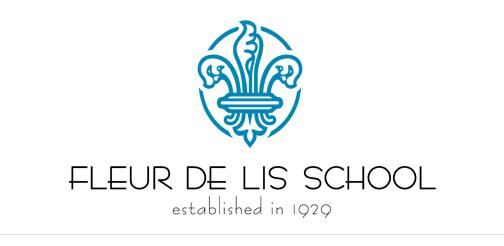 MENU                                                             January 18-22, 2016AM SNACK                                          LUNCH                                               PM SNACK -------------------------------------------------------------------------------------------------------------------------Monday                                                     HOLIDAY…..SCHOOL CLOSEDTuesdayGraham Crackers                      Meatballs, Mashed Potatoes,                      String Cheese & Wheat& Fresh Fruit                             Mixed Vegetables, Tomato                          Crackers                                                     Slice, Applesauce & 1% MilkWednesdaySoy Nut Butter on                       Flat Bread W/Cream Cheese                       Pretzels & Fresh FruitCrackers W/Water                      & Lunchmeat, Chicken Soup,                                                      Oranges, Raisins, Cucumber                                                      Slice, Whole Wheat Fig Bar                                                      & 1% MilkThursdayGoldfish Crackers                       Cheese Quesadillas, Refried                        Snack Mix & Fresh Fruit& Riasins                                      Beans, Rice, Green Salad,                                                       Pineapple & 1% MilkFridayCereal & 1% Milk                        Soy Nut Butter & Jelly                                Rice Cakes & Fresh Fruit                                                        Sandwiches, Veggie Straws,                                                        Cottage Cheese, Applesauce,                                                        Raisins, Pears & 1% Milk------------------------------------------------------------------------------------------------------------------------------------